Филиал Муниципального автономного общеобразовательного учреждения «Прииртышская средняя общеобразовательная школа»-«Полуяновская СОШ»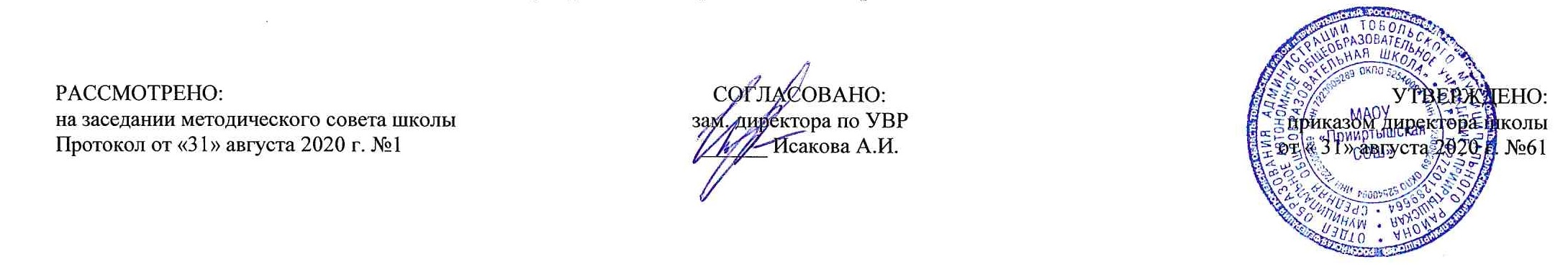 РАБОЧАЯ ПРОГРАММА  по математикедля 5 класса на 2020-2021 учебный год Планирование составлено в соответствии  с ФГОС ООО Составитель программы: Курманалеева Равия Рисовна учитель математики первой квалификационной категории д.Полуянова
 2021Планируемые результаты освоения учебного предмета «Математика»1) формирование представлений о математике как о методе познания действительности, позволяющем описывать и изучать реальные процессы и явления:осознание роли математики в развитии России и мира;возможность привести примеры из отечественной и всемирной истории математических открытий и их авторов;2) развитие умений работать с учебным математическим текстом (анализировать, извлекать необходимую информацию), точно и грамотно выражать свои мысли с применением математической терминологии и символики, проводить классификации, логические обоснования, доказательства математических утверждений:оперирование понятиями: множество, элемент множества, подмножество, принадлежность, нахождение пересечения, объединения подмножества в простейших ситуациях;решение сюжетных задач разных типов на все арифметические действия;применение способа поиска решения задачи, в котором рассуждение строится от условия к требованию или от требования к условию;составление плана решения задачи, выделение этапов ее решения, интерпретация вычислительных результатов в задаче, исследование полученного решения задачи;нахождение процента от числа, числа по проценту от него, нахождения процентного отношения двух чисел, нахождения процентного снижения или процентного повышения величины;решение логических задач;3) развитие представлений о числе и числовых системах от натуральных до действительных чисел; овладение навыками устных, письменных, инструментальных вычислений:оперирование понятиями: натуральное число, целое число, обыкновенная дробь, десятичная дробь, смешанное число, рациональное число, иррациональное число;использование свойства чисел и законов арифметических операций с числами при выполнении вычислений;использование признаков делимости на 2, 5, 3, 9, 10 при выполнении вычислений и решении задач;выполнение округления чисел в соответствии с правилами;сравнение чисел;оценивание значения квадратного корня из положительного целого числа;4) овладение символьным языком алгебры, приемами выполнения тождественных преобразований выражений, решения уравнений, систем уравнений, неравенств и систем неравенств; умения моделировать реальные ситуации на языке алгебры, исследовать построенные модели с использованием аппарата алгебры, интерпретировать полученный результат:выполнение несложных преобразований для вычисления значений числовых выражений, содержащих степени с натуральным показателем, степени с целым отрицательным показателем;выполнение несложных преобразований целых, дробно рациональных выражений и выражений с квадратными корнями; раскрывать скобки, приводить подобные слагаемые, использовать формулы сокращенного умножения;решение линейных и квадратных уравнений и неравенств, уравнений и неравенств, сводящихся к линейным или квадратным, систем уравнений и неравенств, изображение решений неравенств и их систем на числовой прямой;5) овладение системой функциональных понятий, развитие умения использовать функционально-графические представления для решения различных математических задач, для описания и анализа реальных зависимостей:определение положения точки по ее координатам, координаты точки по ее положению на плоскости;нахождение по графику значений функции, области определения, множества значений, нулей функции, промежутков знакопостоянства, промежутков возрастания и убывания, наибольшего и наименьшего значения функции;построение графика линейной и квадратичной функций;оперирование на базовом уровне понятиями: последовательность, арифметическая прогрессия, геометрическая прогрессия;использование свойств линейной и квадратичной функций и их графиков при решении задач из других учебных предметов;6) овладение геометрическим языком; развитие умения использовать его для описания предметов окружающего мира; развитие пространственных представлений, изобразительных умений, навыков геометрических построений:оперирование понятиями: фигура, точка, отрезок, прямая, луч, ломаная, угол, многоугольник, треугольник и четырехугольник, прямоугольник и квадрат, окружность и круг, прямоугольный параллелепипед, куб, шар; изображение изучаемых фигур от руки и с помощью линейки и циркуля;выполнение измерения длин, расстояний, величин углов с помощью инструментов для измерений длин и углов;7) формирование систематических знаний о плоских фигурах и их свойствах, представлений о простейших пространственных телах; развитие умений моделирования реальных ситуаций на языке геометрии, исследования построенной модели с использованием геометрических понятий и теорем, аппарата алгебры, решения геометрических и практических задач:оперирование на базовом уровне понятиями: равенство фигур, параллельность и перпендикулярность прямых, углы между прямыми, перпендикуляр, наклонная, проекция;проведение доказательств в геометрии;оперирование на базовом уровне понятиями: вектор, сумма векторов, произведение вектора на число, координаты на плоскости;решение задач на нахождение геометрических величин (длина и расстояние, величина угла, площадь) по образцам или алгоритмам;8) овладение простейшими способами представления и анализа статистических данных; формирование представлений о статистических закономерностях в реальном мире и о различных способах их изучения, о простейших вероятностных моделях; развитие умений извлекать информацию, представленную в таблицах, на диаграммах, графиках, описывать и анализировать массивы числовых данных с помощью подходящих статистических характеристик, использовать понимание вероятностных свойств окружающих явлений при принятии решений:формирование представления о статистических характеристиках, вероятности случайного события;решение простейших комбинаторных задач;определение основных статистических характеристик числовых наборов;оценивание и вычисление вероятности события в простейших случаях;наличие представления о роли практически достоверных и маловероятных событий, о роли закона больших чисел в массовых явлениях;умение сравнивать основные статистические характеристики, полученные в процессе решения прикладной задачи, изучения реального явления;9) развитие умений применять изученные понятия, результаты, методы для решения задач практического характера и задач из смежных дисциплин с использованием при необходимости справочных материалов, компьютера, пользоваться оценкой и прикидкой при практических расчетах:распознавание верных и неверных высказываний;оценивание результатов вычислений при решении практических задач;выполнение сравнения чисел в реальных ситуациях;использование числовых выражений при решении практических задач и задач из других учебных предметов;решение практических задач с применением простейших свойств фигур;выполнение простейших построений и измерений на местности, необходимых в реальной жизни;10) формирование информационной и алгоритмической культуры; формирование представления о компьютере как универсальном устройстве обработки информации; развитие основных навыков и умений использования компьютерных устройств;11) формирование представления об основных изучаемых понятиях: информация, алгоритм, модель - и их свойствах;12) развитие алгоритмического мышления, необходимого для профессиональной деятельности в современном обществе; развитие умений составить и записать алгоритм для конкретного исполнителя; формирование знаний об алгоритмических конструкциях, логических значениях и операциях; знакомство с одним из языков программирования и основными алгоритмическими структурами - линейной, условной и циклической;13) формирование умений формализации и структурирования информации, умения выбирать способ представления данных в соответствии с поставленной задачей - таблицы, схемы, графики, диаграммы, с использованием соответствующих программных средств обработки данных;14) формирование навыков и умений безопасного и целесообразного поведения при работе с компьютерными программами и в Интернете, умения соблюдать нормы информационной этики и права;Ученик научится:- понимать особенности десятичной системы счисления;- владеть понятиями, связанными с делимостью натуральных чисел;- выражать числа в эквивалентных формах, выбирая наиболее подходящую в зависимости от конкретной ситуации;- сравнивать и упорядочивать рациональные числа;- выполнять вычисления с рациональными числами, сочетая устные и письменные приѐмы вычислений, применять калькулятор;- использовать понятия и умения, связанные с процентами в ходе решения математических задач и задач из смежных предметов,- выполнять несложные практические расчѐты;- использовать начальные представления о множестве действительных чисел;- использовать в ходе решения задач элементарные представления, связанные с приближѐнными значениями величин;- распознавать на чертежах, рисунках, моделях и в окружающем мире плоские и пространственные геометрические фигуры;- распознавать развѐртки куба, прямоугольного параллелепипеда, правильной пирамиды, цилиндра и конуса;- строить развѐртки куба и прямоугольного параллелепипеда;- определять по линейным размерам развѐртки фигуры линейные размеры самой фигуры и наоборот;- вычислять объѐм прямоугольного параллелепипеда.Ученик получит возможность:- познакомиться с позиционными системами счисления с основаниями, отличными от 10;- углубить и развить представления о натуральных числах и свойствах делимости;- научиться использовать приѐмы, рационализирующие вычисления, приобрести привычку контролировать вычисления, выбираяподходящий для ситуации способ;- использовать начальные представления о множестве действительных чисел;- развить представление о числе и числовых системах от натуральных до действительных чисел; о роли вычислений в человеческойпрактике;- развить и углубить знания о десятичной записи действительных чисел (десятичные дроби);- вычислять объѐмы пространственных геометрических фигур, составленных из прямоугольных параллелепипедов;- углубить и развить представления о пространственных геометрических фигурах- применять понятие развѐртки для выполнения практических расчѐтов.Ученик научится в 5 классе (для использования в повседневной жизни и обеспечения возможности успешного продолжения образования на базовом уровне)Оперировать на базовом уровне понятиями: множество, элемент множества, подмножество, принадлежность;задавать множества перечислением их элементов;находить пересечение, объединение, подмножество в простейших ситуацияхВ повседневной жизни и при изучении других предметов:распознавать логически некорректные высказыванияЧислаОперировать на базовом уровне понятиями: натуральное число, целое число, обыкновенная дробь, десятичная дробь, смешанное число, рациональное число;использовать свойства чисел и правила действий с рациональными числами при выполнении вычислений;использовать признаки делимости на 2, 5, 3, 9, 10 при выполнении вычислений и решении несложных задач;выполнять округление рациональных чисел в соответствии с правилами;сравнивать рациональные числа.В повседневной жизни и при изучении других предметов:оценивать результаты вычислений при решении практических задач;выполнять сравнение чисел в реальных ситуациях;составлять числовые выражения при решении практических задач и задач из других учебных предметовСтатистика и теория вероятностейПредставлять данные в виде таблиц, диаграмм, читать информацию, представленную в виде таблицы, диаграммы.Текстовые задачиРешать несложные сюжетные задачи разных типов на все арифметические действия;строить модель условия задачи (в виде таблицы, схемы, рисунка), в которой даны значения двух из трёх взаимосвязанных величин, с целью поиска решения задачи;осуществлять способ поиска решения задачи, в котором рассуждение строится от условия к требованию или от требования к условию;составлять план решения задачи; выделять этапы решения задачи;интерпретировать вычислительные результаты в задаче, исследовать полученное решение задачи;знать различие скоростей объекта в стоячей воде, против течения и по течению реки;решать задачи на нахождение части числа и числа по его части;решать задачи разных типов (на работу, на покупки, на движение), связывающих три величины, выделять эти величины и отношения между ними;находить процент от числа, число по проценту от него, находить процентное отношение двух чисел, находить процентное снижение или процентное повышение величины;решать несложные логические задачи методом рассуждений.В повседневной жизни и при изучении других предметов:выдвигать гипотезы о возможных предельных значениях искомых величин в задаче  (делать прикидку) Наглядная геометрияГеометрические фигурыОперировать на базовом уровне понятиями: фигура, точка, отрезок, прямая, луч, ломаная, угол, многоугольник, треугольник и четырёхугольник, прямоугольник и квадрат, окружность и круг, прямоугольный параллелепипед, куб, шар. Изображать изучаемые фигуры от руки и с помощью линейки и циркуля.В повседневной жизни и при изучении других предметов:решать практические задачи с применением простейших свойств фигур. Измерения и вычислениявыполнять измерение длин, расстояний, величин углов, с помощью инструментов для измерений длин и углов;вычислять площади прямоугольников. В повседневной жизни и при изучении других предметов:вычислять расстояния на местности в стандартных ситуациях, площади прямоугольников;выполнять простейшие построения и измерения на местности, необходимые в реальной жизни История математикиописывать отдельные выдающиеся результаты, полученные в ходе развития математики как науки;знать примеры математических открытий и их авторов, в связи с отечественной и всемирной историейВыпускник получит возможность научиться в 5-6 классах (для обеспечения возможности успешного продолжения образования на базовом и углублённом уровнях)Элементы теории множеств и математической логикиОперировать понятиями: множество, характеристики множества, элемент множества, пустое, конечное и бесконечное множество, подмножество, принадлежность, определять принадлежность элемента множеству, объединению и пересечению множеств; задавать множество с помощью перечисления элементов, словесного описанияВ повседневной жизни и при изучении других предметов:распознавать логически некорректные высказывания; строить цепочки умозаключений на основе использования правил логикиЧислаОперировать понятиями: натуральное число, множество натуральных чисел, целое число, множество целых чисел, обыкновенная дробь, десятичная дробь, смешанное число, рациональное число, множество рациональных чисел, геометрическая интерпретация натуральных, целых, рациональных;понимать и объяснять смысл позиционной записи натурального числа;выполнять вычисления, в том числе с использованием приёмов рациональных вычислений, обосновывать алгоритмы выполнения действий;использовать признаки делимости на 2, 4, 8, 5, 3, 6, 9, 10, 11, суммы и произведения чисел при выполнении вычислений и решении задач, обосновывать признаки делимости;выполнять округление рациональных чисел с заданной точностью;упорядочивать числа, записанные в виде обыкновенных и десятичных дробей;находить НОД и НОК чисел и использовать их при решении задач.оперировать понятием модуль числа, геометрическая интерпретация модуля числа.В повседневной жизни и при изучении других предметов:применять правила приближенных вычислений при решении практических задач и решении задач других учебных предметов;выполнять сравнение результатов вычислений при решении практических задач, в том числе приближенных вычислений;составлять числовые выражения и оценивать их значения при решении практических задач и задач из других учебных предметов;Уравнения и неравенства Оперировать понятиями: равенство, числовое равенство, уравнение, корень уравнения, решение уравнения, числовое неравенствоСтатистика и теория вероятностейОперировать понятиями: столбчатые и круговые диаграммы, таблицы данных, среднее арифметическое, извлекать, информацию, представленную в таблицах, на диаграммах;составлять таблицы, строить диаграммы на основе данных.В повседневной жизни и при изучении других предметов:извлекать, интерпретировать и преобразовывать информацию, представленную в таблицах и на диаграммах, отражающую свойства и характеристики реальных процессов и явленийТекстовые задачиРешать простые и сложные задачи разных типов, а также задачи повышенной трудности;использовать разные краткие записи как модели текстов сложных задач для построения поисковой схемы и решения задач;знать и применять оба способа поиска решения задач (от требования к условию и от условия к требованию);моделировать рассуждения при поиске решения задач с помощью граф-схемы;выделять этапы решения задачи и содержание каждого этапа;интерпретировать вычислительные результаты в задаче, исследовать полученное решение задачи;анализировать всевозможные ситуации взаимного расположения двух объектов и изменение их характеристик при совместном движении (скорость, время, расстояние) при решении задач на движение двух объектов как в одном, так и в противоположных направлениях;исследовать всевозможные ситуации при решении задач на движение по реке, рассматривать разные системы отсчёта;решать разнообразные задачи «на части», решать и обосновывать свое решение задач (выделять математическую основу) на нахождение части числа и числа по его части на основе конкретного смысла дроби;осознавать и объяснять идентичность задач разных типов, связывающих три величины (на работу, на покупки, на движение); выделять эти величины и отношения между ними, применять их при решении задач, конструировать собственные задачи указанных типов.В повседневной жизни и при изучении других предметов:выделять при решении задач характеристики рассматриваемой в задаче ситуации, отличные от реальных (те, от которых абстрагировались), конструировать новые ситуации с учётом этих характеристик, в частности, при решении задач на концентрации, учитывать плотность вещества;решать и конструировать задачи на основе рассмотрения реальных ситуаций, в которых не требуется точный вычислительный результат;решать задачи на движение по реке, рассматривая разные системы отсчетаНаглядная геометрияГеометрические фигурыОперировать понятиями фигура, точка, отрезок, прямая, луч, ломаная, угол, многоугольник, треугольник и четырёхугольник, прямоугольник и квадрат, окружность и круг, прямоугольный параллелепипед, куб, призма, шар, пирамида, цилиндр, конус; извлекать, интерпретировать и преобразовывать информацию о геометрических фигурах, представленную на чертежахизображать изучаемые фигуры от руки и с помощью линейки, циркуля, компьютерных инструментов.В повседневной жизни и при изучении других предметов:решать практические задачи с применением простейших свойств фигур Измерения и вычислениявыполнять измерение длин, расстояний, величин углов, с помощью инструментов для измерений длин и углов;вычислять площади прямоугольников, квадратов, объёмы прямоугольных параллелепипедов, кубов.В повседневной жизни и при изучении других предметов:вычислять расстояния на местности в стандартных ситуациях, площади участков прямоугольной формы, объёмы комнат;выполнять простейшие построения на местности, необходимые в реальной жизни; оценивать размеры реальных объектов окружающего мираИстория математикиХарактеризовать вклад выдающихся математиков в развитие математики и иных научных областейСодержание учебного предмета «Математика»Натуральные числа и нуль (46 часов)Натуральный ряд чисел и его свойства Натуральное число, множество натуральных чисел и его свойства, изображение натуральных чисел точками на числовой прямой. Использование свойств натуральных чисел при решении задач. Запись и чтение натуральных чиселРазличие между цифрой и числом. Позиционная запись натурального числа, поместное значение цифры, разряды и классы, соотношение между двумя соседними разрядными единицами, чтение и запись натуральных чисел.Округление натуральных чиселНеобходимость округления. Правило округления натуральных чисел.Сравнение натуральных чисел, сравнение с числом 0Понятие о сравнении чисел, сравнение натуральных чисел друг с другом и с нулём, математическая запись сравнений, способы сравнения чисел.Действия с натуральными числами (51 час)Сложение и вычитание, компоненты сложения и вычитания, связь между ними, нахождение суммы и разности, изменение суммы и разности при изменении компонентов сложения и вычитания.Умножение и деление, компоненты умножения и деления, связь между ними, умножение и сложение в столбик, деление уголком, проверка результата с помощью прикидки и обратного действия.Переместительный и сочетательный законы сложения и умножения, распределительный закон умножения относительно сложения, обоснование алгоритмов выполнения арифметических  действий.Степень с натуральным показателемЗапись числа в виде суммы разрядных слагаемых, порядок выполнения действий в выражениях, содержащих степень, вычисление значений выражений, содержащих степень.Числовые выраженияЧисловое выражение и его значение, порядок выполнения действий.Деление с остатком (3 часа)Деление с остатком на множестве натуральных чисел, свойства деления с остатком. Практические задачи на деление с остатком. Свойства и признаки делимостиСвойство делимости суммы (разности) на число. Признаки делимости на 2, 3, 5, 9, 10. Признаки делимости на 4, 6, 8, 11. Доказательство признаков делимости. Решение практических задач с применением признаков делимости. Разложение числа на простые множителиПростые и составные числа, решето Эратосфена. Разложение натурального числа на множители, разложение на простые множители. Количество делителей числа, алгоритм разложения числа на простые множители, основная теорема арифметики.Алгебраические выражения (7 часов)Использование букв для обозначения чисел, вычисление значения алгебраического выражения, применение алгебраических выражений для записи свойств арифметических действий, преобразование алгебраических выражений. Делители и кратные (51 час)Делитель и его свойства, общий делитель двух  более чисел, наибольший общий делитель, взаимно простые числа, нахождение наибольшего общего делителя. Кратное и его свойства, общее кратное двух и более чисел, наименьшее общее кратное, способы нахождения наименьшего общего кратного.Дроби Обыкновенные дроби (35 часов)Доля, часть, дробное число, дробь. Дробное число как результат деления. Правильные и неправильные дроби, смешанная дробь (смешанное число).Запись натурального числа в виде дроби с заданным знаменателем, преобразование смешанной дроби в неправильную дробь и наоборот.Приведение дробей к общему знаменателю. Сравнение обыкновенных дробей. Сложение и вычитание обыкновенных дробей. Умножение и деление обыкновенных дробей. Арифметические действия со смешанными дробями. Арифметические действия с дробными числами.	Способы рационализации вычислений и их применение при выполнении действий.Десятичные дроби (51 час)Целая и дробная части десятичной дроби. Преобразование десятичных дробей в обыкновенные. Сравнение десятичных дробей. Сложение и вычитание десятичных дробей. Округление десятичных дробей. Умножение и деление десятичных дробей. Преобразование обыкновенных дробей в десятичные дроби. Конечные и бесконечные десятичные дроби. Отношение двух чиселМасштаб на плане и карте. Пропорции. Свойства пропорций, применение пропорций и отношений при решении задач. Среднее арифметическое чисел (3 часа)Среднее арифметическое двух чисел. Изображение среднего арифметического двух чисел на числовой прямой. Решение практических задач с применением среднего арифметического. Среднее арифметическое нескольких чисел. Проценты (12 часов)Понятие процента. Вычисление процентов от числа и числа по известному проценту, выражение отношения в процентах. Решение несложных практических задач с процентами. Диаграммы (4 часа)Столбчатые и круговые диаграммы. Извлечение информации из диаграмм. Изображение диаграмм по числовым данным. Рациональные числа Положительные и отрицательные числа (46 часов)Изображение чисел на числовой (координатной) прямой. Сравнение чисел. Модуль числа, геометрическая интерпретация модуля числа. Действия с положительными и отрицательными числами. Множество целых чисел. Понятие о рациональном числе. Первичное представление о множестве рациональных чисел. Действия с рациональными числами.Решение текстовых задач (13 часов)Единицы измерений: длины, площади, объёма, массы, времени, скорости. Зависимости между единицами измерения каждой величины. Зависимости между величинами: скорость, время, расстояние; производительность, время, работа; цена, количество, стоимость.Задачи на все арифметические действияРешение текстовых задач арифметическим способом. Использование таблиц, схем, чертежей, других средств представления данных при решении задачи.Задачи на движение, работу и покупки Решение несложных задач на движение в противоположных направлениях, в одном направлении, движение по реке по течению и против течения. Решение задач на совместную работу. Применение дробей при решении задач. Задачи на части, доли, процентыРешение задач на нахождение части числа и числа по его части. Решение задач на проценты и доли. Применение пропорций при решении задач.Логические задачиРешение несложных логических задач. Решение логических задач с помощью графов, таблиц. Основные методы решения текстовых задач: арифметический, перебор вариантов.Наглядная геометрияФигуры в окружающем мире. Наглядные представления о фигурах на плоскости: прямая, отрезок, луч, угол, ломаная, многоугольник, окружность, круг. Четырехугольник, прямоугольник, квадрат. Треугольник, виды треугольников. Правильные многоугольники. Изображение основных геометрических фигур. Взаимное расположение двух прямых, двух окружностей, прямой и окружности. Длина отрезка, ломаной. Единицы измерения длины. Построение отрезка заданной длины. Виды углов. Градусная мера угла. Измерение и построение углов с помощью транспортира.Периметр многоугольника. Понятие площади фигуры; единицы измерения площади. Площадь прямоугольника, квадрата. Приближенное измерение площади фигур на клетчатой бумаге. Равновеликие фигуры.Наглядные представления о пространственных фигурах: куб, параллелепипед, призма, пирамида, шар, сфера, конус, цилиндр. Изображение пространственных фигур. Примеры сечений. Многогранники. Правильные многогранники. Примеры разверток многогранников, цилиндра и конуса. Понятие объема; единицы объема. Объем прямоугольного параллелепипеда, куба.Понятие о равенстве фигур. Центральная, осевая и зеркальная симметрии. Изображение симметричных фигур.Решение практических задач с применением простейших свойств фигур.История математикиПоявление цифр, букв, иероглифов в процессе счёта и распределения продуктов на Древнем Ближнем Востоке. Связь с Неолитической революцией. Рождение шестидесятеричной системы счисления. Появление десятичной записи чисел.Рождение и развитие арифметики натуральных чисел. НОК, НОД, простые числа. Решето Эратосфена.  Появление нуля и отрицательных чисел в математике древности. Роль Диофанта. Почему ?Дроби в Вавилоне, Египте, Риме. Открытие десятичных дробей. Старинные системы мер. Десятичные дроби и метрическая система мер.  Л. Магницкий.Множества и отношения между нимиМножество, характеристическое свойство множества, элемент множества, пустое, конечное, бесконечное множество. Подмножество. Отношение принадлежности, включения, равенства. Элементы множества, способы задания множеств, распознавание подмножеств и элементов подмножеств с использованием кругов Эйлера.Операции над множествамиПересечение и объединение множеств. Разность множеств, дополнение множества. Интерпретация операций над множествами с помощью кругов Эйлера. Элементы логикиОпределение. Утверждения. Аксиомы и теоремы. Доказательство. Доказательство от противного. Теорема, обратная данной. Пример и контрпример.ВысказыванияИстинность и ложность высказывания. Сложные и простые высказывания. Операции над высказываниями с использованием логических связок: и, или, не. Условные высказывания (импликации). Тематическое планирование  «Математика»                                                                           Приложение 1  Календарно-тематический план№ТемаКоличество часовПовторение41Действия над натуральными числами2Решение простейших уравнений3Решение текстовых задач4Обобщение и систематизация знаний за курс начальной школыНатуральные числа175Натуральные числа и их обозначение6Натуральные числа и их обозначение7Отрезок.8Длина отрезка.9Треугольник.10Треугольник.11Плоскость, прямая, луч.12Плоскость, прямая, луч.13Плоскость, прямая, луч.14Плоскость, прямая, луч.15Шкала и координаты16Шкала и координаты17Шкала и координаты18Меньше и больше19Меньше и больше20Решение задач и упражнений.21Обобщение и систематизация знаний по «Натуральные числа и шкалы».(№1)Сложение и вычитание натуральных чисел1922Сложение натуральных чисел и его свойства.23Сложение натуральных чисел и его свойства.24Сложение натуральных чисел и его свойства25Вычитание.26Вычитание.27Вычитание.28Вычитание.29Обобщение и систематизация знаний по теме  «Сложение и вычитание натуральных чисел».(№ 2)30Числовые и буквенные выражения.31Числовые и буквенные выражения.32Числовые и буквенные выражения.33Буквенная запись свойств сложения и вычитания.34Буквенная запись свойств сложения и вычитания.35Решение упражнений по теме «Буквенная запись свойств сложения и вычитания».36Уравнения.37Уравнения.38Решение задач при помощи уравнений.39Решение задач при помощи уравнений40Обобщение и систематизация знаний по теме  по теме «Числовые и буквенные выражения».(№ 3)Умножение и деление натуральных чисел1841Умножение натуральных чисел и его свойства.42Умножение натуральных чисел и его свойства.43Решение упражнений с умножением натуральных чисел44Деление45Деление46Деление47Деление48Деление49Деление с остатком50Деление с остатком51Обобщение и систематизация знаний по теме  «Умножение и деление натуральных чисел»( № 4)52Упрощение выражений53Упрощение выражений54Порядок выполнения действий55Порядок выполнения действий56Квадрат и куб числа57Квадрат и куб числа58Обобщение и систематизация знаний по теме Контрольная работа  «Упрощение выражений» ( № 5)Площади и объемы1459Формулы60Формулы61Площадь. Формула площади прямоугольника62Площадь. Формула площади прямоугольника63Площадь. Формула площади прямоугольника64Единицы измерения площадей65Единицы измерения площадей66Единицы измерения площадей67Прямоугольный параллелепипед68Прямоугольный параллелепипед69Объёмы. Объём прямоугольного параллелепипеда70Объёмы. Объём прямоугольного параллелепипеда71Объёмы. Объём прямоугольного параллелепипеда72Обобщение и систематизация знаний по теме  «Площади и объёмы» ( № 6) Обыкновенные дроби2773Окружность и круг74Окружность и круг75Решение задач.76Решение задач.77Доли и дроби78Доли. Обыкновенные дроби79Доли. Обыкновенные дроби80Доли. Обыкновенные дроби81Доли. Обыкновенные дроби82Сравнение дробей83Сравнение дробей84Сравнение дробей85Сравнение дробей86Правильные и неправильные дроби87Правильные и неправильные дроби88Правильные и неправильные дроби89Обобщение и систематизация знаний по теме «Обыкновенные дроби» (№ 7)90Сложение и вычитание дробей с одинаковыми знаменателями91Сложение и вычитание дробей с одинаковыми знаменателями92Сложение и вычитание дробей с одинаковыми знаменателями93Деление и дроби94Деление и дроби95Смешанные числа96Сложение и вычитание смешанных чисел97Сложение и вычитание смешанных чисел98Сложение и вычитание смешанных чисел99Обобщение и систематизация знаний «Сложение и вычитание дробей с одинаковыми знаменателями». (№ 8) Десятичные дроби. Сложение и вычитание десятичных дробей13100Десятичная запись дробных чисел101Десятичная запись дробных чисел102Сравнение десятичных дробей103Сравнение десятичных дробей104Сравнение десятичных дробей105Сложение и вычитание десятичных дробей106Сложение и вычитание десятичных дробей107Сложение и вычитание десятичных дробей108Сложение и вычитание десятичных дробей109Сложение ми вычитание десятичных дробей110Приближённые значения чисел. Округление чисел.111Округление чисел. Обобщение и систематизации знаний112Обобщение и систематизация знаний по теме «Десятичные дроби. Сложение и вычитание десятичных дробей» (№ 9)Умножение и деление десятичных дробей26113Умножение десятичных дробей на натуральное число114Умножение десятичных дробей на натуральное число115Умножение десятичных дробей на натуральное число116Умножение десятичных дробей на натуральное число117Обобщение  и систематизация знаний по теме «Умножение десятичных дробей»(№ 10)118Деление десятичной дроби на натуральное число119Деление десятичной дроби на натуральное число120Деление десятичной дроби на натуральное число121Деление десятичной дроби на натуральное число122Деление десятичной дроби на натуральное число123Обобщение и систематизация знаний по теме «Умножение и деление десятичных дробей»(№ 11)124Умножение десятичных дробей125Умножение десятичных дробей126Умножение десятичных дробей127Умножение десятичных дробей128Деление на десятичную дробь129Деление на десятичную дробь130Деление на десятичную дробь131Деление на десятичную дробь132Деление на десятичную дробь133Деление на десятичную дробь134Деление на десятичную дробь135Среднее арифметическое136Среднее арифметическое137Среднее арифметическое. Решение упражнений138Обобщение и систематизация знаний по теме «Умножение и деление десятичных дробей»(№ 12) Инструменты для вычислений и измерений15139Микрокалькулятор140Проценты141Проценты142Проценты143Проценты. Решение задач.144Проценты. Решение упражнений.145Обобщение  и систематизация знаний по теме  «Проценты»(№ 13)146Угол. Прямой и развёрнутый углы. Чертёжный треугольник147Угол. Прямой и развёрнутый углы. Чертёжный треугольник148Угол. Прямой и развёрнутый углы. Чертёжный треугольник149Измерение углов. Транспортир150Измерение углов. Транспортир151Измерение углов. Транспортир152Круговые диаграммы153Круговые диаграммы154Обобщение и систематизация знаний по теме «Инструменты для вычислений и измерений»(№ 14) Повторение. Решение задач16155Натуральные числа и шкалы156Сложение и вычитание натуральных чисел157Сложение и вычитание натуральных чисел158Умножение и деление натуральных чисел159Умножение и деление натуральных чисел160Площади и объемы161Обыкновенные дроби162Сложение и вычитание десятичных дробей163Сложение и вычитание десятичных дробей164Умножение и деление десятичных дробей165Умножение и деление десятичных дробей166Инструменты для вычислений и измерений167Итоговое обобщение и систематизация знаний по теме( № 15).168Анализ  контрольной работы169Решение задач и упражнений170Решение задач и упражненийИтого 1701 четверть402 четверть403 четверть504 четверть40Итого170№п\п№ в темеДатаДатаТемаТип урока, форма проведенияПланируемые предметные результаты№п\п№ в темепланфактТемаТип урока, форма проведенияПланируемые предметные результатыПовторение (4 часа)Повторение (4 часа)Повторение (4 часа)Повторение (4 часа)Повторение (4 часа)Повторение (4 часа)Повторение (4 часа)1.102.0902.19Действия над натуральными числамиУрок рефлексииОбразовательный тренингЗнать алгоритм и порядок действий, законы умножения.Уметь выполнять все действия над  натуральными числами,определять порядок выполнения действий2.2.02.0902.09Решение простейших уравнений Урок рефлексииОбразовательный тренингЗнать:  алгоритмы действия с натуральными числами, правила нахождения компонентов сложения,  вычитания, умножения и деленияУметь: выполнять все действия с натуральными числаминаходить неизвестные компоненты уравнения3.3.03.0903.09Решение текстовых задачУрок рефлексииОбразовательный тренингЗнать: зависимости между скоростью, временем и расстоянием, ценой, количеством и стоимостью, алгоритмы вычисления площадей и периметровУметь: применять имеющиеся знания для решения конкретной математической задачи4.4.03.090309Обобщение и систематизация знаний за курс начальной школы Урок развивающего контроляВходная контрольная работаЗнать алгоритм и порядок действий, законы умножения.Уметь выполнять все действия над  натуральными числами,определять порядок выполнения действийКонтроль и самоконтроль изученных понятий и алгоритмовНатуральные числа (17 часов)Натуральные числа (17 часов)Натуральные числа (17 часов)Натуральные числа (17 часов)Натуральные числа (17 часов)Натуральные числа (17 часов)Натуральные числа (17 часов)5.1.04.0904.09Натуральные числа и их обозначениеУрок рефлексииОбразовательный тренингЗнать: понятие натурального числа, цифры, десятичная запись числа, классы, разрядыУметь: читать и записывать натуральные числа, раскладывать многозначное число по разрядным единицам6.2.07.0907.09Натуральные числа и их обозначениеУрок рефлексииОбразовательный тренингЗнать: алгоритмы и порядок действий, законы умноженияУметь: выполнять все действия с натуральными числами, определять порядок выполнения действий7.1.080908.09Отрезок.Урок рефлексииОбразовательный тренингЗнать: определение отрезка; понятие  середины отрезка; обозначение отрезков.Уметь: строить, обозначать и называть отрезкиприменять полученные знания при решении практических и геометрических задач.8.2.09..0909.09Длина отрезка. Урок рефлексии .образовательный тренингЗнать: определение отрезка; понятие  середины отрезка; обозначение отрезков.Уметь: строить, обозначать и называть отрезкиприменять полученные знания при решении практических и геометрических задач.9.1.10.0910.09Треугольник.  Урок открытия  новых знаний  Знать: определение отрезка; понятие  середины отрезка; обозначение отрезков, фигуру треугольникУметь: строить, обозначать и называть отрезкиприменять полученные знания при решении практических и геометрических задач.10.211.0911.09Треугольник.  Урок рефлексииОбразовательный тренингЗнать: определение отрезка; понятие  середины отрезка; обозначение отрезков, фигуру треугольник, элементы треугольника Уметь строить треугольник знать фигуру треугольник, уметь находить периметр треугольника11.1.14.0914.09Плоскость, прямая, луч.  Урок открытия  новых знаний  Знать понятие прямой, плоскости, лучаУметь чертить луч, прямую.12.2.15.0915.09Плоскость, прямая, луч.Урок обще-методологической направленностиЗнать понятие прямой, плоскости, лучаУметь чертить луч, прямую.13.3.17.0917.09Плоскость, прямая, луч.Урок рефлексииОбразовательный тренингЗнать понятие прямой, плоскости, лучаУметь чертить луч, прямую.14.4.18.0918.09Плоскость, прямая, луч.Урок рефлексииОбразовательный тренингЗнать понятие прямой, плоскости, лучаУметь чертить луч, прямую.15.1.21.0921.09Шкала и координаты.Урок открытия новых знанийЗнать: понятие «шкала» и «координаты точки на прямой»Уметь : изображать шкалы и находить координаты16.2.22.0922.09Шкала и координаты.Урок обще-методологической направленностиЗнать: понятие «шкала» и «координаты точки на прямой»Уметь : изображать шкалы и находить координаты17.3.23.0923.09Шкала и координаты.Урок рефлексииОбразовательный тренингЗнать: понятие «шкала» и «координаты точки на прямой»Уметь : изображать шкалы и находить координаты18.1.24.0924.09Меньше и больше.Урок открытия новых знанийЗнать: основные понятия больше, меньшеУметь: Сравнивать числа по разрядам; записывать результат сравнения с помощью «>,<»19.2.25.0925.09Меньше и больше.Урок рефлексииОбразовательный тренингЗнать: основные понятия больше, меньшеУметь: Сравнивать числа по разрядам; записывать результат сравнения с помощью «>,<»20.3.28.0928.09Решение задач и упражнений.Урок рефлексииОбразовательный тренингЗнать: основные понятия больше, меньшеУметь: Сравнивать числа по разрядам; записывать результат сравнения с помощью «>,<»21.129.0929.09Обобщение и систематизация знаний по «Натуральные числа и шкалы».(№1)Урок развивающегося контролятеме Контрольная работа Знать: алгоритмы и порядок действий, законы умноженияУметь: выполнять все действия с натуральными числами, определять порядок выполнения действий Используют разные приемы проверки правильности выполняемых заданийСложение и вычитание натуральных чисел (19 часов)Сложение и вычитание натуральных чисел (19 часов)Сложение и вычитание натуральных чисел (19 часов)Сложение и вычитание натуральных чисел (19 часов)Сложение и вычитание натуральных чисел (19 часов)Сложение и вычитание натуральных чисел (19 часов)Сложение и вычитание натуральных чисел (19 часов)22.1.301030.10Сложение натуральных чисел и его свойства.Урок открытия новых знанийЗнать: названий компонентов и рез-тата сложения; сложение натуральных чисел; решение задач на сложение натуральных чисел, свойства сложения натуральных чиселУметь выполнять сложение натуральных чисел23.2.01.1001.10Сложение натуральных чисел и его свойства.Урок обще-методологической направленностиЗнать: названий компонентов и рез-тата сложения; сложение натуральных чисел; решение задач на сложение натуральных чисел, знать свойства сложения натуральных чиселУметь выполнять сложение.24.302.1002.10Сложение натуральных чисел и его свойства.Урок рефлексииОбразовательный тренингЗнать: названий компонентов и рез-тата сложения; сложение натуральных чисел; решение задач на сложение натуральных чисел, знать свойства сложения натуральных чиселУметь выполнять сложение.25.   105.1053.10Вычитание.Урок открытия новых знанийЗнать: названия компонентов и рез-тата вычитания; свойств вычитания; вычитание и сложение чисел; решение задачУметь: выполнять вычитание26.206.1006.10Вычитание.Урок обще-методологической направленностиЗнать: названия компонентов и рез-тата вычитания; свойств вычитания; вычитание и сложение чисел; решение задачУметь: выполнять вычитание27.307.1007.10Вычитание.Урок рефлексииОбразовательный тренингЗнать: названия компонентов и рез-тата вычитания; свойств вычитания; вычитание и сложение чисел; решение задачУметь: выполнять вычитание28.    408.1008.10Вычитание.Урок рефлексииОбразовательный тренингЗнать: названия компонентов и рез-тата вычитания; свойств вычитания; вычитание и сложение чисел; решение задачУметь: выполнять вычитание29.109.1009.10Обобщение и систематизация знаний по теме  «Сложение и вычитание натуральных чисел».(№ 2)Урок развивающегося контроляКонтрольная работа Знать: названия компонентов и рез-тата вычитания; свойств вычитания; вычитание и сложение чисел; решение задачУметь: выполнять вычитание30.112.1012.10Числовые и буквенные выражения.Урок открытия новых знанийЗнать: Определение буквенного выражения; составление и запись буквенных выражений;Уметь: находить значения буквенного выражения31.213.101310Числовые и буквенные выражения.Урок обще-методологической направленностиЗнать: Определение буквенного выражения; составление и запись буквенных выражений;Уметь: находить значения буквенного выражения32314.1014.10Числовые и буквенные выражения.Урок рефлексииОбразовательный тренингЗнать: Определение буквенного выражения; составление и запись буквенных выражений;Уметь: находить значения буквенного выражения33.415.1015.10Буквенная запись свойств сложения и вычитания.Урок открытия новых знанийЗнать:   запись свойств сложения и вычитания с помощью букв; устные вычисления; упрощение выражений;Уметь: находить значение выражения34.516.1016.10Буквенная запись свойств сложения и вычитания.Урок обще-методологической направленностиЗнать:   запись свойств сложения и вычитания с помощью букв; устные вычисления; упрощение выражений;Уметь: находить значение выражения35.619.1019.10Решение упражнений по теме «Буквенная запись свойств сложения и вычитания».Урок рефлексииОбразовательный тренингЗнать:   запись свойств сложения и вычитания с помощью букв; устные вычисления; упрощение выражений;Уметь: находить значение выражения36.120.1020.10Уравнения.Урок открытия новых знанийЗнать: правила нахождения неизвестных компонентов при сложении и вычитании.Уметь: решать одно и двухступенчатые уравнения на основе зависимости между компонентами действий; складывать, вычитать многозначные числа.37.221.1021.10Уравнения.Урок обще-методологической направленностиЗнать: правила нахождения неизвестных компонентов при сложении и вычитании.Уметь: решать одно и двухступенчатые уравнения на основе зависимости между компонентами действий; складывать, вычитать многозначные числа.38.322102210Решение задач при помощи уравнений.Урок открытия новых знанийЗнать: правила нахождения неизвестных компонентов при сложении и вычитании, алгебраический способ решения задачУметь: решать одно и двухступенчатые уравнения на основе зависимости между компонентами действий; складывать, вычитать многозначные числа.39.423.102310Решение задач при помощи уравнений.Урок обще-методологической направленностиЗнать: правила нахождения неизвестных компонентов при сложении и вычитании, алгебраический способ решения задачУметь решать задачи составлением уравнения40.1Обобщение и систематизация знаний по теме  по теме «Числовые и буквенные выражения».(№ 3)Урок развивающегося контроляКонтрольная работаЗнать: правила нахождения неизвестных компонентов при сложении и вычитании, алгебраический способ решения задачУметь решать задачи составлением уравненияУмножение и деление натуральных чисел (18 часов)Умножение и деление натуральных чисел (18 часов)Умножение и деление натуральных чисел (18 часов)Умножение и деление натуральных чисел (18 часов)Умножение и деление натуральных чисел (18 часов)Умножение и деление натуральных чисел (18 часов)Умножение и деление натуральных чисел (18 часов)41.1Умножение натуральных чисел и его свойства.Урок открытия новых знанийЗнать: понятие и свойства умножения;  алгоритмы действия с многозначными числами Уметь: выполнять умножение натуральных чисел; составлять буквенное выражение по условию задачи  и находить его значение42.2Умножение натуральных чисел и его свойства.Урок обще-методологической направленностиЗнать: понятие и свойства умножения;  алгоритмы действия с многозначными числами Уметь: выполнять умножение натуральных чисел; составлять буквенное выражение по условию задачи  и находить его значение43.3Решение упражнений с умножением натуральных чиселУрок открытия новых знанийЗнать: алгоритмы действий с многозначными числами; порядок выполнения действий Уметь: называть компоненты деления и умножения; выполнять деление и умножение многозначных натуральных чисел; выполнять совместные действия с многозначными числамиУметь решать уравнения и задачи с помощью деления44.1ДелениеУрок открытия новых знанийЗнать: алгоритмы действий с многозначными числами; порядок выполнения действий Уметь: называть компоненты деления и умножения; выполнять деление и умножение многозначных натуральных чисел; выполнять совместные действия с многозначными числамиУметь решать уравнения и задачи с помощью деления45.2ДелениеУрок обще-методологической направленностиЗнать: алгоритмы действий с многозначными числами; порядок выполнения действий Уметь: называть компоненты деления и умножения; выполнять деление и умножение многозначных натуральных чисел; выполнять совместные действия с многозначными числамиУметь решать уравнения и задачи с помощью деления46.3ДелениеУрок обще-методологической направленностиЗнать: алгоритмы действий с многозначными числами; порядок выполнения действий Уметь: называть компоненты деления и умножения; выполнять деление и умножение многозначных натуральных чисел; выполнять совместные действия с многозначными числамиУметь решать уравнения и задачи с помощью деления47.4ДелениеУрок рефлексииОбразовательный тренингЗнать: алгоритмы действий с многозначными числами; порядок выполнения действий Уметь: называть компоненты деления и умножения; выполнять деление и умножение многозначных натуральных чисел; выполнять совместные действия с многозначными числамиУметь решать уравнения и задачи с помощью деления48.5ДелениеУрок рефлексииОбразовательный тренингЗнать: алгоритмы действий с многозначными числами; порядок выполнения действий Уметь: называть компоненты деления и умножения; выполнять деление и умножение многозначных натуральных чисел; выполнять совместные действия с многозначными числамиУметь решать уравнения и задачи с помощью деления49.6Деление с остаткомУрок открытия новых знанийЗнать: выведение правил деления с остатком; устные вычисления.Уметь: вычислять с остатком.50.   7Деление с остаткомУрок обще-методологической направленностиЗнать: выведение правил деления с остатком; устные вычисления.Уметь: вычислять с остатком.51.   1Обобщение и систематизация знаний по теме  «Умножение и деление натуральных чисел»( № 4)Урок развивающегося контроляКонтрольная работаЗнать: выведение правил деления с остатком; устные вычисления.Уметь: вычислять с остатком.52.1Упрощение выраженийУрок открытия новых знанийЗнать: выведение распределительного свойства умножения относительно сложения и вычитания; умножение натуральных чисел;Уметь: решать уравнения и задачи;53.2Упрощение выраженийУрок обще-методологической направленностиЗнать: выведение распределительного свойства умножения относительно сложения и вычитания; умножение натуральных чисел;Уметь: решать уравнения и задачи;54.3Порядок выполнения действийУрок рефлексииОбразовательный тренингЗнать: порядок выполнения  действийУметь:  выведение правил выполнения действий; нахождение значения выражений55.4Порядок выполнения действийУрок рефлексииОбразовательный тренингЗнать: порядок выполнения действийУметь:  выведение правил выполнения действий; нахождение значения выражений56.1Квадрат и куб числаУрок открытия новых знанийЗнать: понятие степени, ее основания и показателя; порядок действий в выражении, содержащем степень.Уметь: находить значение степени с помощью таблицы и определения; находить значение выражения, содержащего степень57.2Квадрат и куб числаУрок обще-методологической направленностиЗнать: понятие степени, ее основания и показателя; порядок действий в выражении, содержащем степень.Уметь: находить значение степени с помощью таблицы и определения; находить значение выражения, содержащего степень58.1Обобщение и систематизация знаний по теме Контрольная работа  «Упрощение выражений» ( № 5) Урок развивающего контроля Контрольная работаЗнать: понятие степени, ее основания и показателя; порядок действий в выражении, содержащем степень.Уметь: находить значение степени с помощью таблицы и определения; находить значение выражения, содержащего степеньПлощади и объёмы (14 часов)Площади и объёмы (14 часов)Площади и объёмы (14 часов)Площади и объёмы (14 часов)Площади и объёмы (14 часов)Площади и объёмы (14 часов)Площади и объёмы (14 часов)59.1ФормулыУрок открытия новых знанийЗнать: определение формулы, математические модели периметра квадрата и прямоугольника; неполного частного.Уметь: составлять математические модели (формулы) по условию задачи; применять вновь выведенные формулы при нахождении неизвестных величин.60.2ФормулыУрок открытия новых знанийЗнать: определение формулы, математические модели периметра квадрата и прямоугольника; неполного частного.Уметь: составлять математические модели (формулы) по условию задачи; применять вновь выведенные формулы при нахождении неизвестных величин.61.1Площадь. Формула площади прямоугольникаУрок открытия новых знанийЗнать: формулы площади и длины ребер.Уметь: вычислять площади и длины ребер по готовым измерениям параллелепипеда62.2Площадь. Формула площади прямоугольникаУрок обще-методологической направленностиЗнать: формулы площади и длины ребер.Уметь: вычислять площади и длины ребер по готовым измерениям параллелепипеда63.3Площадь. Формула площади прямоугольникаУрок рефлексииОбразовательный тренингЗнать: формулы площади и длины ребер.Уметь: вычислять площади и длины ребер по готовым измерениям параллелепипеда64.4Единицы измерения площадейУрок открытия новых знаний Знать: единицы измерения, алгоритм нахождения площадей фигуры, если измерения ее выражены в разных единицах; зависимость между единицами измерения.Уметь: решать текстовые задачи методами на определение площади фигуры различными методами.65.5Единицы измерения площадейУрок обще-Методологической направленностиЗнать: единицы измерения, алгоритм нахождения площадей фигуры, если измерения ее выражены в разных единицах; зависимость между единицами измерения.Уметь: решать текстовые задачи методами на определение площади фигуры различными методами.66.6Единицы измерения площадейУрок рефлексииОбразовательный тренингЗнать: единицы измерения, алгоритм нахождения площадей фигуры, если измерения ее выражены в разных единицах; зависимость между единицами измерения.Уметь: решать текстовые задачи методами на определение площади фигуры различными методами.67.1 Прямоугольный параллелепипедУрок открытия новых знанийЗнать: единицы измерения, алгоритм нахождения площадей фигуры, если измерения ее выражены в разных единицах; зависимость между единицами измерения.Уметь: решать текстовые задачи методами на определение площади фигуры различными методами.68.2Прямоугольный параллелепипедУрок обще-методологическойнаправленностиЗнать: модель параллелепипеда, куба и их отличия друг от друга, понятия грань, ребро, вершина.Уметь: показывать изученные понятия грань, ребро, вершина 69.1Объёмы. Объём прямоугольного параллелепипедаУрок открытия новых знанийЗнать: понятия «объем тела», зависимость между единицами измерения объемов фигур, формулы объемов прямоугольного параллелепипеда и куба.Уметь: применять зависимость между единицами объема при выражении одних единиц измерения в другие;  применять формулы при решении геометрических задач.70.2Объёмы. Объём прямоугольного параллелепипедаУрок обще-методологической направленностиЗнать: понятия «объем тела», зависимость между единицами измерения объемов фигур, формулы объемов прямоугольного параллелепипеда и куба.Уметь: применять зависимость между единицами объема при выражении одних единиц измерения в другие;  применять формулы при решении геометрических задач.71.3Объёмы. Объём прямоугольного параллелепипедаУрок рефлексииОбразовательный тренингЗнать: понятия «объем тела», зависимость между единицами измерения объемов фигур, формулы объемов прямоугольного параллелепипеда и куба.Уметь: применять зависимость между единицами объема при выражении одних единиц измерения в другие;  применять формулы при решении геометрических задач.72.1Обобщение и систематизация знаний по теме  «Площади и объёмы» ( № 6)Урок развивающего контроляКонтрольная работаЗнать: понятия «объем тела», зависимость между единицами измерения объемов фигур, формулы объемов прямоугольного параллелепипеда и куба.Уметь: применять зависимость между единицами объема при выражении одних единиц измерения в другие;  применять формулы при решении геометрических задач.Обыкновенные дроби (27 часов)Обыкновенные дроби (27 часов)Обыкновенные дроби (27 часов)Обыкновенные дроби (27 часов)Обыкновенные дроби (27 часов)Обыкновенные дроби (27 часов)Обыкновенные дроби (27 часов)73.1Окружность и кругУрок открытия новых знанийЗнать: определения окружности, круга, центра, радиуса, диаметра, хорды, принадлежность точки фигуре; отличия между кругом и окружностью.Уметь: строить окружность;проводить радиус, диаметр, хорду; определять принадлежность точек74.2Окружность и кругУрок обще-методологической направленностиЗнать: определения окружности, круга, центра, радиуса, диаметра, хорды, принадлежность точки фигуре; отличия между кругом и окружностью.Уметь: строить окружность;проводить радиус, диаметр, хорду; определять принадлежность точек75.3Решение задач.Урок рефлексииОбразовательный тренингЗнать: определения окружности, круга, центра, радиуса, диаметра, хорды, принадлежность точки фигуре; отличия между кругом и окружностью   Уметь строить окружность;проводить радиус, диаметр, хорду; определять принадлежность точек764Решение задач.Урок рефлексииОбразовательный тренингЗнать: определения окружности, круга, центра, радиуса, диаметра, хорды, принадлежность точки фигуре; отличия между кругом и окружностью.Уметь: строить окружность;проводить радиус, диаметр, хорду; определять принадлежность точек77.1Доли и дроби.Урок открытия новых знанийЗнать: определения окружности, круга, центра, радиуса, диаметра, хорды, принадлежность точки фигуре; отличия между кругом и окружностью.Уметь: строить окружность;проводить радиус, диаметр, хорду; определять принадлежность точек78.2Доли. Обыкновенные дробиУрок открытия новых знаний Знать: определения доли, дроби, числителя и знаменателя дроби, координатного луча и координаты точки.Уметь: называть долю, дробь от целого; указывать числитель, знаменатель дробей и их смысл; отмечать  на координатном луче точки координата которой79.3Доли. Обыкновенные дробиУрок обще-методологической направленностиЗнать: определения доли, дроби, числителя и знаменателя дроби, координатного луча и координаты точки.Уметь: называть долю, дробь от целого; указывать числитель, знаменатель дробей и их смысл; отмечать  на координатном луче точки координата которой80.4Доли. Обыкновенные дробиУрок рефлексииОбразовательный тренингЗнать: определения доли, дроби, числителя и знаменателя дроби, координатного луча и координаты точки.Уметь: называть долю, дробь от целого; указывать числитель, знаменатель дробей и их смысл; отмечать  на координатном луче точки координата которой81.5Доли. Обыкновенные дробиУрок рефлексииОбразовательный тренингЗнать: определения доли, дроби, числителя и знаменателя дроби, координатного луча и координаты точки.Уметь: называть долю, дробь от целого; указывать числитель, знаменатель дробей и их смысл; отмечать  на координатном луче точки координата которой82.1Сравнение дробейУрок открытия новых знанийЗнать: определения доли, дроби, числителя и знаменателя дроби, координатного луча и координаты точки.Уметь: называть долю, дробь от целого; указывать числитель, знаменатель дробей и их смысл; отмечать  на координатном луче точки координата которой83.2Сравнение дробейУрок обще-методологической направленностиЗнать:  алгоритм сравнения обыкновенных дробей с одинаковыми знаменателями.Уметь: сравнивать обыкновенные дроби с одинаковыми знаменателями; отмечать дроби на координатном луче и сравнивать их84.3Сравнение дробейУрок рефлексииОбразовательный тренингЗнать:  алгоритм сравнения обыкновенных дробей с одинаковыми знаменателями.Уметь: сравнивать обыкновенные дроби с одинаковыми знаменателями; отмечать дроби на координатном луче и сравнивать их85. 4Сравнение дробейУрок рефлексииОбразовательный тренингЗнать:  алгоритм сравнения обыкновенных дробей с одинаковыми знаменателями.Уметь: сравнивать обыкновенные дроби с одинаковыми знаменателями; отмечать дроби на координатном луче и сравнивать их86.1Правильные и неправильные дробиУрок открытия новых знанийЗнать: Какая дробь называется правильной, неправильной;Уметь: записывать правильные и неправильные дроби; решать задачи  87.2Правильные и неправильные дробиУрок обще-методологической направленностиЗнать: Какая дробь называется правильной, неправильной;Уметь: записывать правильные и неправильные дроби; решать задачи  88.3Правильные и неправильные дробиУрок рефлексииОбразовательный тренингЗнать: Какая дробь называется правильной, неправильной;Уметь: записывать правильные и неправильные дроби; решать задачи  89.1Обобщение и систематизация знаний по теме «Обыкновенные дроби» (№ 7)Урок развивающего контроляКонтрольная работа  Знать: Какая дробь называется правильной, неправильной;Уметь: записывать правильные и неправильные дроби; решать задачи  90.1Сложение и вычитание дробей с одинаковыми знаменателямиУрок открытия новых знанийЗнать: определения правильной и неправильной дроби, алгоритмы выделения целой части неправильной дроби и сложения смешанных чисел.Уметь: выделять целую часть неправильной дроби; складывать (вычитать) смешанные числа91.2Сложение и вычитание дробей с одинаковыми знаменателямиУрок обще-методологической направленностиЗнать: определения правильной и неправильной дроби, алгоритмы выделения целой части неправильной дроби и сложения смешанных чисел.Уметь: выделять целую часть неправильной дроби; складывать (вычитать) смешанные числа92.3Сложение и вычитание дробей с одинаковыми знаменателямиУрок рефлексииОбразовательный тренингЗнать: определения правильной и неправильной дроби, алгоритмы выделения целой части неправильной дроби и сложения смешанных чисел.Уметь: выделять целую часть неправильной дроби; складывать (вычитать) смешанные числа93.1Деление и дробиУрок открытия новых знанийЗнать: каким числом является частное, если деление выполнено нацело, не нацело;Уметь: делить дроби94.2Деление и дробиУрок обще-методологической направленностиЗнать: каким числом является частное, если деление выполнено нацело, не нацело;Уметь: делить дроби95.1Смешанные числаУрок открытия новых знаний Знать: Выведение правил, что такое целая часть и дробная часть;Уметь: записывать смешанные числа в виде неправильной дроби96.2Сложение и вычитание смешанных чиселУрок открытия новых знаний Знать: выведение правил сложения и вычитания смешанных чиселУметь: решать задач на сложение и вычитание смешанных чисел97.3Сложение и вычитание смешанных чиселУрок обще-методологической направленностиЗнать: выведение правил сложения и вычитания смешанных чиселУметь: решать задач на сложение и вычитание смешанных чисел98.4Сложение и вычитание смешанных чиселУрок рефлексииОбразовательный тренингЗнать: выведение правил сложения и вычитания смешанных чиселУметь: решать задач на сложение и вычитание смешанных чисел99.1Обобщение и систематизация знаний «Сложение и вычитание дробей с одинаковыми знаменателями». (№ 8)Урок развивающего контроляКонтрольная работаЗнать: выведение правил сложения и вычитания смешанных чиселУметь: решать задач на сложение и вычитание смешанных чиселДесятичные дроби. Сложение и вычитание десятичных дробей (13 часов)Десятичные дроби. Сложение и вычитание десятичных дробей (13 часов)Десятичные дроби. Сложение и вычитание десятичных дробей (13 часов)Десятичные дроби. Сложение и вычитание десятичных дробей (13 часов)Десятичные дроби. Сложение и вычитание десятичных дробей (13 часов)Десятичные дроби. Сложение и вычитание десятичных дробей (13 часов)Десятичные дроби. Сложение и вычитание десятичных дробей (13 часов)100.1Десятичная запись дробных чиселУрок открытия новых знанийЗнать: понятие десятичной дроби, алгоритм сложения (вычитания) десятичных дробейУметь: определять цифру в данном разряде;  складывать (вычитать) десятичные дроби.Уметь: переводить обыкновенные дроби в десятичные; читать и записывать десятичные дроби; определять цифру в данном разряде;сравнивать десятичные дроби101.2Десятичная запись дробных чиселУрок рефлексииОбразовательный тренингЗнать: понятие десятичной дроби, алгоритм сложения (вычитания) десятичных дробейУметь: определять цифру в данном разряде;  складывать (вычитать) десятичные дроби.Уметь: переводить обыкновенные дроби в десятичные; читать и записывать десятичные дроби; определять цифру в данном разряде;сравнивать десятичные дроби102.1Сравнение десятичных дробейУрок открытия новых знанийЗнать алгоритм сравнения десятичных дробейУметь складывать вычитать десятичные дроби103.2Сравнение десятичных дробейУрок общеметодологической направленностиОбразовательный тренингЗнать алгоритм сравнения десятичных дробейУметь складывать вычитать десятичные дроби
104.3Сравнение десятичных дробейУрок рефлексииОбразовательный тренингЗнать алгоритм сравнения десятичных дробейЗнать алгоритм сравнения десятичных дробейУметь складывать вычитать десятичные дроби105.1Сложение и вычитание десятичных дробейУрок открытия новых знанийЗнать поразрядное сложение и вычитание десятичных дробейУметь складывать и вычитать десятичные дроби106.2Сложение и вычитание десятичных дробейУрок обще-методологической направленностиЗнать поразрядное сложение и вычитание десятичных дробейУметь складывать и вычитать десятичные дроби107.3Сложение и вычитание десятичных дробейУрок рефлексииОбразовательный тренингЗнать поразрядное сложение и вычитание десятичных дробейУметь складывать и вычитать десятичные дроби108.4Сложение и вычитание десятичных дробейУрок рефлексииОбразовательный тренингЗнать поразрядное сложение и вычитание десятичных дробейУметь складывать вычитать десятичные дроби109.5Сложение и вычитание десятичных дробейУрок рефлексииОбразовательный тренингЗнать поразрядное сложение и вычитание десятичных дробейУметь складывать вычитать десятичные дроби
110.1Приближённые значения чисел. Округление чисел.Урок открытия новых знанийЗнать:  алгоритм округления десятичных дробейУметь: определять цифру в данном разряде; округлять десятичные дроби.111.2Округление чисел. Обобщение и систематизации знанийУрок открытия новых знанийЗнать:  алгоритм округления десятичных дробейУметь: определять цифру в данном разряде; округлять десятичные дроби.112.1Обобщение и систематизация знаний по теме «Десятичные дроби. Сложение и вычитание десятичных дробей» (№ 9)Урок развивающего контроляКонтрольная работаЗнать:  алгоритм округления десятичных дробейУметь: определять цифру в данном разряде; округлять десятичные дроби.Умножение и деление десятичных дробей (26 часов)Умножение и деление десятичных дробей (26 часов)Умножение и деление десятичных дробей (26 часов)Умножение и деление десятичных дробей (26 часов)Умножение и деление десятичных дробей (26 часов)Умножение и деление десятичных дробей (26 часов)Умножение и деление десятичных дробей (26 часов)113.1Умножение десятичных дробей на натуральное числоУрок открытия новых знанийКонтрольные работыЗнать:  определение произведения, алгоритмы умножения десятичной дроби на натуральное число и на 10,100 и т.д.Уметь: применять алгоритмы умножения десятичной дроби на натуральное число и на 10,100 и т.д.114.2Умножение десятичных дробей на натуральное числоУрок обще-методологической направленностиЗнать:  определение произведения, алгоритмы умножения десятичной дроби на натуральное число и на 10,100 и т.д.Уметь: применять алгоритмы умножения десятичной дроби на натуральное число и на 10,100 и т.д.115.3Умножение десятичных дробей на натуральное числоУрок рефлексииОбразовательный тренингЗнать:  алгоритм округления десятичных дробейУметь: определять цифру в данном разряде; округлять десятичные дроби.116.4Умножение десятичных дробей на натуральное числоУрок рефлексииОбразовательный тренингЗнать:  алгоритм округления десятичных дробейУметь: определять цифру в данном разряде; округлять десятичные дроби.117.1Обобщение  и систематизация знаний по теме «Умножение десятичных дробей»(№ 10)Урок развивающего контроляКонтрольная работаЗнать:  алгоритм округления десятичных дробейУметь: определять цифру в данном разряде; округлять десятичные дроби.118.1Деление десятичной дроби на натуральное числоУрок открытия новых знанийЗнать:  алгоритмы деления десятичной дроби на натуральное число и на десятичную дробь.Уметь: делить десятичную дробь на натуральное число; делить десятичную дробь на десятичную дробь.119.2Деление десятичной дроби на натуральное числоУрок обще-методологической направленностиЗнать:  алгоритмы деления десятичной дроби на натуральное число и на десятичную дробь.Уметь: делить десятичную дробь на натуральное число; делить десятичную дробь на десятичную дробь.120.3Деление десятичной дроби на натуральное числоУрок обще-методологической направленностиЗнать:  алгоритмы деления десятичной дроби на натуральное число и на десятичную дробь.Уметь: делить десятичную дробь на натуральное число; делить десятичную дробь на десятичную дробь.121.4Деление десятичной дроби на натуральное числоУрок рефлексииОбразовательный тренингЗнать:  алгоритмы деления десятичной дроби на натуральное число и на десятичную дробь.Уметь: делить десятичную дробь на натуральное число; делить десятичную дробь на десятичную дробь.122.5Деление десятичной дроби на натуральное числоУрок рефлексииОбразовательный тренингЗнать:  алгоритмы деления десятичной дроби на натуральное число и на десятичную дробь.Уметь: делить десятичную дробь на натуральное число; делить десятичную дробь на десятичную дробь.123.1Обобщение и систематизация знаний по теме «Умножение и деление десятичных дробей»(№ 11)Урок развивающего контроляКонтрольная работаЗнать:  алгоритмы деления десятичной дроби на натуральное число и на десятичную дробь.Уметь: делить десятичную дробь на натуральное число; делить десятичную дробь на десятичную дробь.124.1Умножение десятичных дробейУрок открытия новых знанийЗнать:     выведение правил умножения  на десятичную дробь, на 0,1, 0,01, 0,001, …; умножение десятичных дробей; решение задач на умножение десятичных дробейУметь: умножать натуральные числа;  делить десятичную дробь на натуральное число125.2Умножение десятичных дробейУрок обще-методологической направленностиЗнать:     выведение правил умножения  на десятичную дробь, на 0,1, 0,01, 0,001, …; умножение десятичных дробей; решение задач на умножение десятичных дробейУметь: умножать натуральные числа;  делить десятичную дробь на натуральное число126.3Умножение десятичных дробейУрок рефлексииОбразовательный тренингЗнать:     выведение правил умножения  на десятичную дробь, на 0,1, 0,01, 0,001, …; умножение десятичных дробей; решение задач на умножение десятичных дробейУметь: умножать натуральные числа;  делить десятичную дробь на натуральное число127.4Умножение десятичных дробейУрок рефлексииОбразовательный тренингЗнать:     выведение правил умножения  на десятичную дробь, на 0,1, 0,01, 0,001, …; умножение десятичных дробей; решение задач на умножение десятичных дробейУметь: умножать натуральные числа;  делить десятичную дробь на натуральное число128.1Деление на десятичную дробьУрок открытия новых знанийЗнать:  алгоритмы деления десятичной дроби на натуральное число и на десятичную дробь, Уметь: делить десятичную дробь на натуральное число;делить десятичную дробь на десятичную дробь129.2 Деление на десятичную дробьУрок обще-методологической направленностиЗнать:  алгоритмы деления десятичной дроби на натуральное число и на десятичную дробь, Уметь: делить десятичную дробь на натуральное число;делить десятичную дробь на десятичную дробь130.3Деление на десятичную дробьУрок обще-методологической направленностиЗнать:  алгоритмы деления десятичной дроби на натуральное число и на десятичную дробь, Уметь: делить десятичную дробь на натуральное число;делить десятичную дробь на десятичную дробь131.4Деление на десятичную дробьУрок обще-методологической направленностиЗнать:  алгоритмы деления десятичной дроби на натуральное число и на десятичную дробь, Уметь: делить десятичную дробь на натуральное число;делить десятичную дробь на десятичную дробь132.5Деление на десятичную дробьУрок рефлексииОбразовательный тренингЗнать:  алгоритмы деления десятичной дроби на натуральное число и на десятичную дробь, Уметь: делить десятичную дробь на натуральное число;делить десятичную дробь на десятичную дробь, решать задачи и уравнения с десятичными дробями133.6Деление на десятичную дробьУрок рефлексииОбразовательный тренингЗнать:  алгоритмы деления десятичной дроби на натуральное число и на десятичную дробь, Уметь: делить десятичную дробь на натуральное число;делить десятичную дробь на десятичную дробь, решать задачи и уравнения с десятичными дробями134.7Деление на десятичную дробьУрок рефлексииОбразовательный тренингЗнать:  алгоритмы деления десятичной дроби на натуральное число и на десятичную дробь, Уметь: делить десятичную дробь на натуральное число;делить десятичную дробь на десятичную дробь, решать задачи и уравнения с десятичными дробями, решать задачи и уравнения с десятичными дробями135.1Среднее арифметическоеУрок открытия новых знанийЗнать:   Какое число называют средним арифметическим чисел; правила нахождения среднего арифметического.Уметь: находить среднее арифметическое число.136.2Среднее арифметическоеУрок обще-методологической направленностиЗнать:   Какое число называют средним арифметическим чисел; правила нахождения среднего арифметического.Уметь: находить среднее арифметическое число.137.3Среднее арифметическое. Решение упражненийУрок рефлексииЗнать:   Какое число называют средним арифметическим чисел; правила нахождения среднего арифметического.Уметь: находить среднее арифметическое число.138.1Обобщение и систематизация знаний по теме «Умножение и деление десятичных дробей»(№ 12)Урок развивающего контроляКонтрольная работаЗнать:   Какое число называют средним арифметическим чисел; правила нахождения среднего арифметического.Уметь: находить среднее арифметическое число.Инструменты для вычислений и измерений (15 часов)Инструменты для вычислений и измерений (15 часов)Инструменты для вычислений и измерений (15 часов)Инструменты для вычислений и измерений (15 часов)Инструменты для вычислений и измерений (15 часов)Инструменты для вычислений и измерений (15 часов)Инструменты для вычислений и измерений (15 часов)139.1Микрокалькулятора Урок открытия новых знанийЗнать: устройство микрокалькулятора.Уметь: производить различные операции.140.1ПроцентыУрок открытия новых знанийЗнать:  понятие процента, алгоритмы перевода и нахождение процента от числа.Уметь: находить процент от числа;  находить число по его проценту141.2ПроцентыУрок обще-методологической направленностиЗнать:  понятие процента, алгоритмы перевода и нахождение процента от числа.Уметь: находить процент от числа;  находить число по его проценту142.3ПроцентыУрок обще-методологической направленностиЗнать:  понятие процента, алгоритмы перевода и нахождение процента от числа.Уметь: находить процент от числа;  находить число по его проценту, решать задачи на проценты и уравнения на проценты143.4Проценты. Решение задач Урок рефлексииОбразовательный тренингЗнать:  понятие процента, алгоритмы перевода и нахождение процента от числа.Уметь решать задачи на проценты и уравнения на проценты144.5Проценты. Решение упражненийУрок рефлексииОбразовательный тренингЗнать:  понятие процента, алгоритмы перевода и нахождение процента от числа.Уметь решать задачи на проценты и уравнения на проценты145.1Обобщение  и систематизация знаний по теме  «Проценты»(№ 13)Урок развивающего контроляКонтрольная работа  Знать:  понятие процента, алгоритмы перевода и нахождение процента от числа.Уметь решать задачи на проценты и уравнения на проценты146.1Угол. Прямой и развёрнутый углы. Чертёжный треугольникУрок открытия новых знанийЗнать:  понятия угол, виды углов.Уметь: строить углы определенного вида; называть угол и записывать его название.147.2Угол. Прямой и развёрнутый углы. Чертёжный треугольникУрок обще-методологической направленностиЗнать:  понятия угол, виды углов.Уметь: строить углы определенного вида; называть угол и записывать его название.148.3Угол. Прямой и развёрнутый углы. Чертёжный треугольникУрок рефлексииОбразовательный тренингЗнать:  понятия угол, виды углов.Уметь: строить углы определенного вида; называть угол и записывать его название.149.4Измерение углов. ТранспортирУрок открытия новых знанийЗнать:  понятия угол, градус, виды углов, алгоритм измерения угловУметь: строить углы определенного вида; называть угол и записывать его название; измерять градусную меру угла150.5Измерение углов. ТранспортирУрок обще-методологической направленностиЗнать:  понятия угол, градус, виды углов, алгоритм измерения угловУметь: строить углы определенного вида; называть угол и записывать его название; измерять градусную меру угла151.6Измерение углов. ТранспортирУрок рефлексииОбразовательный тренингЗнать:  понятия угол, градус, виды углов, алгоритм измерения угловУметь: строить углы определенного вида; называть угол и записывать его название; измерять градусную меру угла152.1Круговые диаграммыУрок открытия новых знанийЗнать:  виды диаграмм, алгоритм построения круговых диаграмм.Уметь:  строить диаграммы153. 2Круговые диаграммыУрок обще-методологической направленностиЗнать:  виды диаграмм, алгоритм построения круговых диаграмм.Уметь:  строить диаграммы154.1Обобщение и систематизация знаний по теме «Инструменты для вычислений и измерений»(№ 14)Урок развивающего контроляКонтрольная работа  Знать:  виды диаграмм, алгоритм построения круговых диаграмм.Уметь:  строить диаграммыПовторение (16 часов)Повторение (16 часов)Повторение (16 часов)Повторение (16 часов)Повторение (16 часов)Повторение (16 часов)Повторение (16 часов)155.1 Натуральные числа и шкалыУрок открытия новых знанийЗнать: алгоритмы действий, порядок действий название компонентов деления и умножения, правила нахождение компонентов, законы умножения.Уметь: выполнять все действия над  натуральными числами; определять порядок выполнения действий; упрощать уравнения и выражения ; находить компоненты по известным правила; решать156.2Сложение и вычитание натуральных чиселУрок открытия новых знанийЗнать: алгоритмы действий, порядок действий название компонентов деления и умножения, правила нахождение компонентов, законы умножения.Уметь: выполнять все действия над  натуральными числами; определять порядок выполнения действий; упрощать уравнения и выражения ; находить компоненты по известным правила; решать157.3Сложение и вычитание натуральных чиселУрок обще-методологической направленностиЗнать: алгоритмы действий, порядок действий название компонентов деления и умножения, правила нахождение компонентов, законы умножения.Уметь: выполнять все действия над  натуральными числами; определять порядок выполнения действий; упрощать уравнения и выражения ; находить компоненты по известным правила; решать158.1Умножение и деление натуральных чиселУрок открытия новых знанийЗнать: алгоритмы действий, порядок действий название компонентов деления и умножения, правила нахождение компонентов, законы умножения.Уметь: выполнять все действия над  натуральными числами; определять порядок выполнения действий; упрощать уравнения и выражения ; находить компоненты по известным правила; решать159.2Умножение и деление натуральных чиселУрок обще-методологической направленностиЗнать: алгоритмы действий, порядок действий название компонентов деления и умножения, правила нахождение компонентов, законы умножения.Уметь: выполнять все действия над  натуральными числами; определять порядок выполнения действий; упрощать уравнения и выражения ; находить компоненты по известным правила; решать160.1Площади и объемыУрок открытия новых знанийЗнать:  понятие «объём, единицы измерения объёма, формула объёма»;Уметь: находить объём прямоугольного параллелепипеда, находить объём, когда элементы в разных единицах измерения161.1Обыкновенные дробиУрок открытия новых знанийЗнать: алгоритмы действий с обыкновенными дробями и смешанными числами, решения текстовых задач на нахождение дроби от числа и числа по его дроби.Уметь: складывать (вычитать) обыкновенные дроби с одинаковыми знаменателями; складывать (вычитать) смешанные числа; решать текстовые задачи162.1Сложение и вычитание десятичных дробейУрок открытия новых знанийЗнать:  алгоритмы умножения (деления) десятичных дробей, алгоритмы решения задач на нахождение «среднего»Уметь: складывать (вычитать) обыкновенные дроби с одинаковыми знаменателями; складывать (вычитать) смешанные числа; решать текстовые задачи163.2Сложение и вычитание десятичных дробейУрок обще-методологической направленностиЗнать:  алгоритмы умножения (деления) десятичных дробей, алгоритмы решения задач на нахождение «среднего»Уметь: складывать (вычитать) обыкновенные дроби с одинаковыми знаменателями; складывать (вычитать) смешанные числа; решать текстовые задачи164.1Умножение и деление десятичных дробейУрок рефлексииОбразовательный тренингЗнать:  Умножение и деление десятичных дробей4 нахождение значений буквенных выраженийУметь: умножать (делить) десятичные дроби; применять алгоритм для решения текстовых задач.165.2Умножение и деление десятичных дробейУрок рефлексииОбразовательный тренингЗнать: инструменты для измерений и способы вычисления.Уметь: умножать (делить) десятичные дроби; применять алгоритм для решения текстовых задач.166.1Инструменты для вычислений и измеренийУрок открытия новых знанийЗнать: инструменты для измерений и способы вычисления.Уметь: выполнять рисунки;  167.1Итоговое обобщение и систематизация знаний по теме( № 15).Урок развивающего контроляИтоговая контрольная работаЗнать: инструменты для измерений и способы вычисления.Уметь: выполнять рисунки;  умножать (делить) десятичные дроби; применять алгоритм для решения текстовых задач,: складывать (вычитать) обыкновенные дроби с одинаковыми знаменателями; складывать (вычитать) смешанные числа; решать текстовые задачи168.2Анализ контрольной работыУрок рефлексииЗнать: инструменты для измерений и способы вычисления.Уметь: выполнять рисунки;  169.1Решение задач и упражненийУрок рефлексии Знать: инструменты для измерений и способы вычисления.Уметь: выполнять рисунки;  170.2Решение задач и упражненийУрок рефлексииЗнать: инструменты для измерений и способы вычисления.Уметь: выполнять рисунки;  